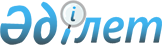 О внесений изменений в решение районного маслихата от 20 декабря 2017 года № 122 "Об утверждении бюджета Иргизского сельского округа на 2018-2020 годы"Решение Иргизского районного маслихата Актюбинской области от 8 июня 2018 года № 156. Зарегистрировано Управлением юстиции Иргизского района Департамента юстиции Актюбинской области 22 июня 2018 года № 3-5-182
      В соответствии статьями 9-1, 109-1 Бюджетного Кодекса Республики Казахстан от 4 декабря 2008 года, статьей 6 Закона Республики Казахстан от 23 января 2001 года "О местном государственном управлении и самоуправлении в Республике Казахстан", маслихат Иргизского района РЕШИЛ:
      1. Внести в решение районного маслихата от 20 декабря 2017 года № 122 "Об утверждении бюджета Иргизского сельского округа на 2018-2020 годы" (зарегистрированное в Реестре государственной регистрации нормативных правовых актов за № 5820, опубликованное от 23 января 2018 года в Эталонном контрольном банке нормативных правовых актов Республики Казахстан) следующие изменения:
      в пункте 1:
      в подпункте 1):
      доходы цифры "209 213,5" заменить цифрами "209 799";
      в том числе:
      поступления трансфертов цифры "190 688,5" заменить цифрами "191 274";
      в подпункте 2):
      затраты цифры "209 213,5" заменить цифрами "209 799";
      в пункте 6:
      в абзаце втором:
      цифры "50 000" заменить цифрами "53 000";
      третий абзац исключить;
      приложения 1 к указанному решению изложить в новой редакции согласно приложения 1 к настоящему решению.
      2. Государственному учреждению "Аппарат Иргизского районного маслихата" в установленном законодательством порядке обеспечить:
      1) государственную регистрацию настоящего решения в Управлении юстиции Иргизского района;
      2) направление настоящего решения в Эталонном контрольном банке нормативных правовых актов Республики Казахстан;
      3) размещение настоящего решения на интернет-ресурсе акимата Иргизского района.
      3. Настоящее решение вводится в действие с 1 января 2018 года. Бюджет Иргизского сельского округа на 2018 год
					© 2012. РГП на ПХВ «Институт законодательства и правовой информации Республики Казахстан» Министерства юстиции Республики Казахстан
				
      Председатель сессии 
Иргизского районного маслихата 

К. Тлеугабылов

      Секретарь 
Иргизского районного маслихата 

К. Косаяков
Приложение 1 к решению районного маслихата от 8 июня 2018 года № 156Приложение 1 к решению районного маслихата от 20 декабря 2017 года № 122
Категория
Категория
Категория
Категория
Сумма 
(тысяча тенге)
Класс
Класс
Класс
Сумма 
(тысяча тенге)
Под класс
Под класс
Сумма 
(тысяча тенге)
Наименование
Сумма 
(тысяча тенге)
1
2
3
4
5
І. Доходы
209 799
1
Налоговые поступления
18 455
01
Подоходный налог
10 108
2
Индивидуальный подоходный налог
10 108
04
Налоги на собственность
8 347
1
Налог на имущество
488
3
Земельный налог
868
4
Налог на транспортные средства
6 991
2
Неналоговые поступления
70
06
Прочие неналоговые поступления
70
1
Прочие неналоговые поступления
70
4
Поступления трансфертов
191 274
02
Трансферты из вышестоящих органов государственного управления
191 274
3
Трансферты из районных (городов областного значения) бюджетов
191 274
Функциональная группа
Функциональная группа
Функциональная группа
Функциональная группа
Функциональная группа
Сумма 
(тысяча тенге)
Функциональная подгруппа
Функциональная подгруппа
Функциональная подгруппа
Функциональная подгруппа
Сумма 
(тысяча тенге)
Администратор бюджетных программ
Администратор бюджетных программ
Администратор бюджетных программ
Сумма 
(тысяча тенге)
Программа
Программа
Сумма 
(тысяча тенге)
Наименование
Сумма 
(тысяча тенге)
1
2
3
4
5
6
ІІ. Затраты
209 799
01
Государственные услуги общего характера
27 252
1
Представительные, исполнительные и другие органы, выполняющие общие функции государственного управления
27 252
124
Аппарат акима города районного значения, села, поселка, сельского округа
27 252
001
Услуги по обеспечению деятельности акима города районного значения, села, поселка, сельского округа
26 302
022
Капитальные расходы государственного органа
950
04
Образование
104 238
1
Дошкольное воспитание и обучение
104 238
124
Аппарат акима города районного значения, села, поселка, сельского округа
104 238
004
Дошкольное воспитание и обучение и организация медицинского обслуживания в организациях дошкольного воспитания и обучения
104 238
06
Социальная помощь и социальное обеспечение
1 143
2
Социальная помощь
1 143
124
Аппарат акима города районного значения, села, поселка, сельского округа
1 143
003
Оказание социальной помощи нуждающимся гражданам на дому
1 143
07
Жилищно-коммунальное хозяйство
17 693
3
Благоустройство населенных пунктов
17 693
124
Аппарат акима города районного значения, села, поселка, сельского округа
17 693
008
Освещение улиц в населенных пунктах
5 800
009
Обеспечение санитарии населенных пунктов
765
011
Благоустройство и озеленение населенных пунктов
11 128
12
Транспорт и коммуникации
53 080
1
Автомобильный транспорт
53 080
124
Аппарат акима города районного значения, села, поселка, сельского округа
53 080
013
Обеспечение функционирования автомобильных дорог в городах районного значения, селах, поселках, сельских округах
80
045
Капитальный и средний ремонт автомобильных дорог в городах районного значения, селах, поселках, сельских округах
53 000
13
Прочие
6 393
9
Прочие
6 393
124
Аппарат акима города районного значения, села, поселка, сельского округа
6 393
040
Реализация мероприятий для решения вопросов обустройства населенных пунктов в реализацию мер по содействию экономическому развитию регионов в рамках Программы развития регионов до 2020 года
6 393
IІІ. Чистое бюджетное кредитование
0
Бюджетные кредиты
0
ІV. Сальдо по операциям с финансовыми активами
0
Приобретение финансовых активов
0
V. Дефицит бюджета
0
VI. Финансирование дефицита бюджета (использование профицита)
0